Obr. 1   Pohled z předu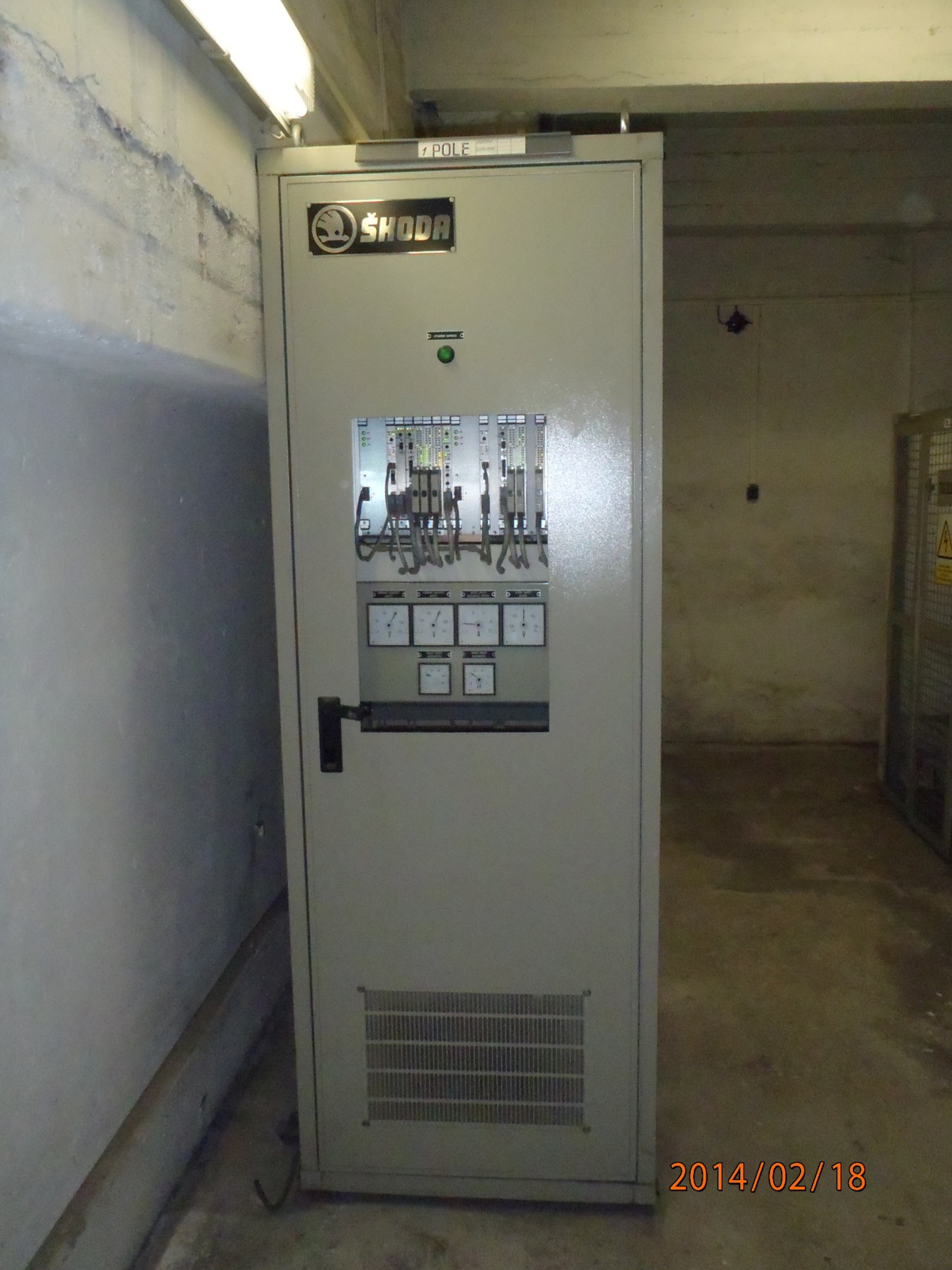 Obr. 2   Pohled z předu otevřeny 1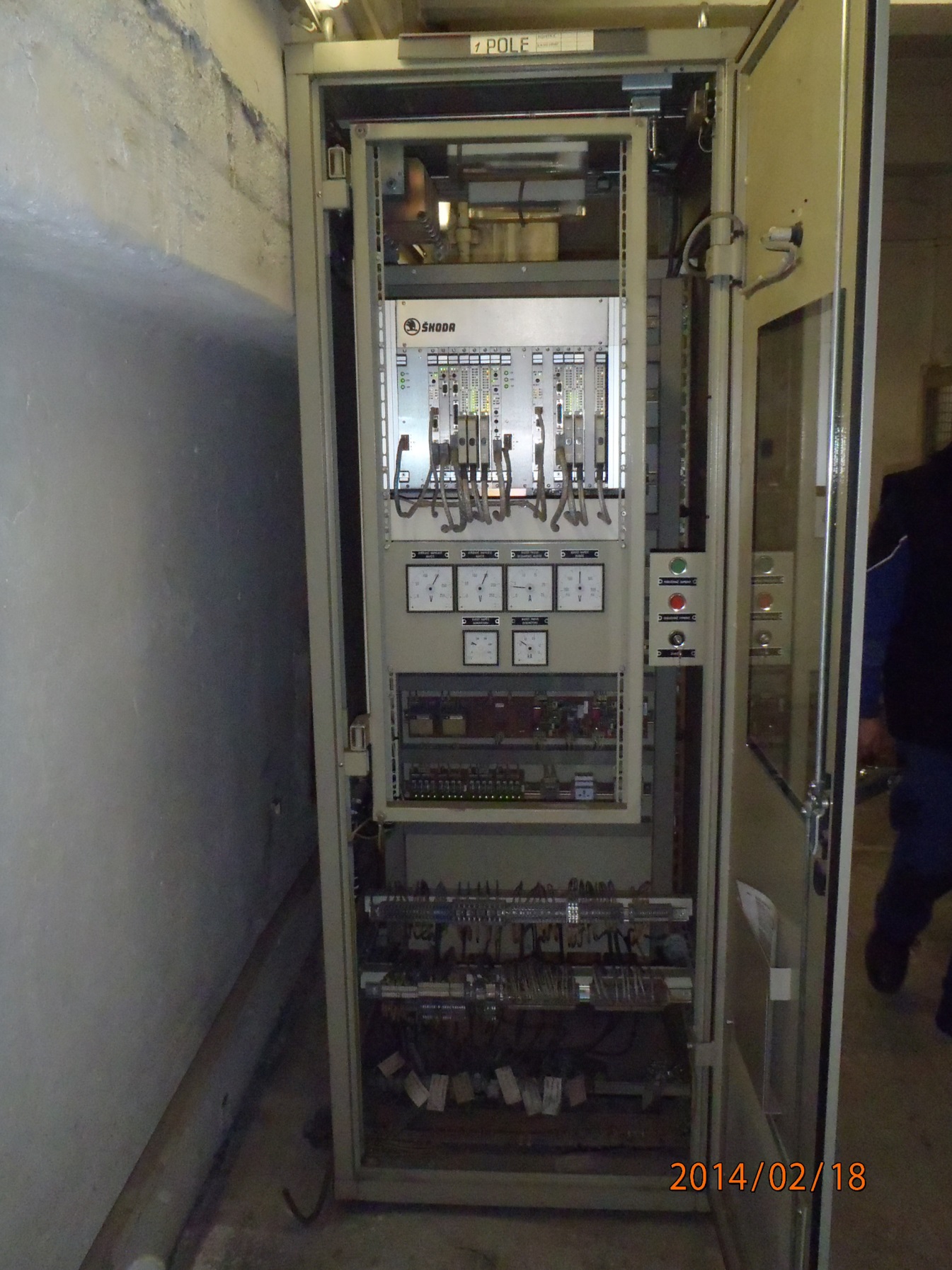 Obr. 3   Pohled z předu otevřeny 2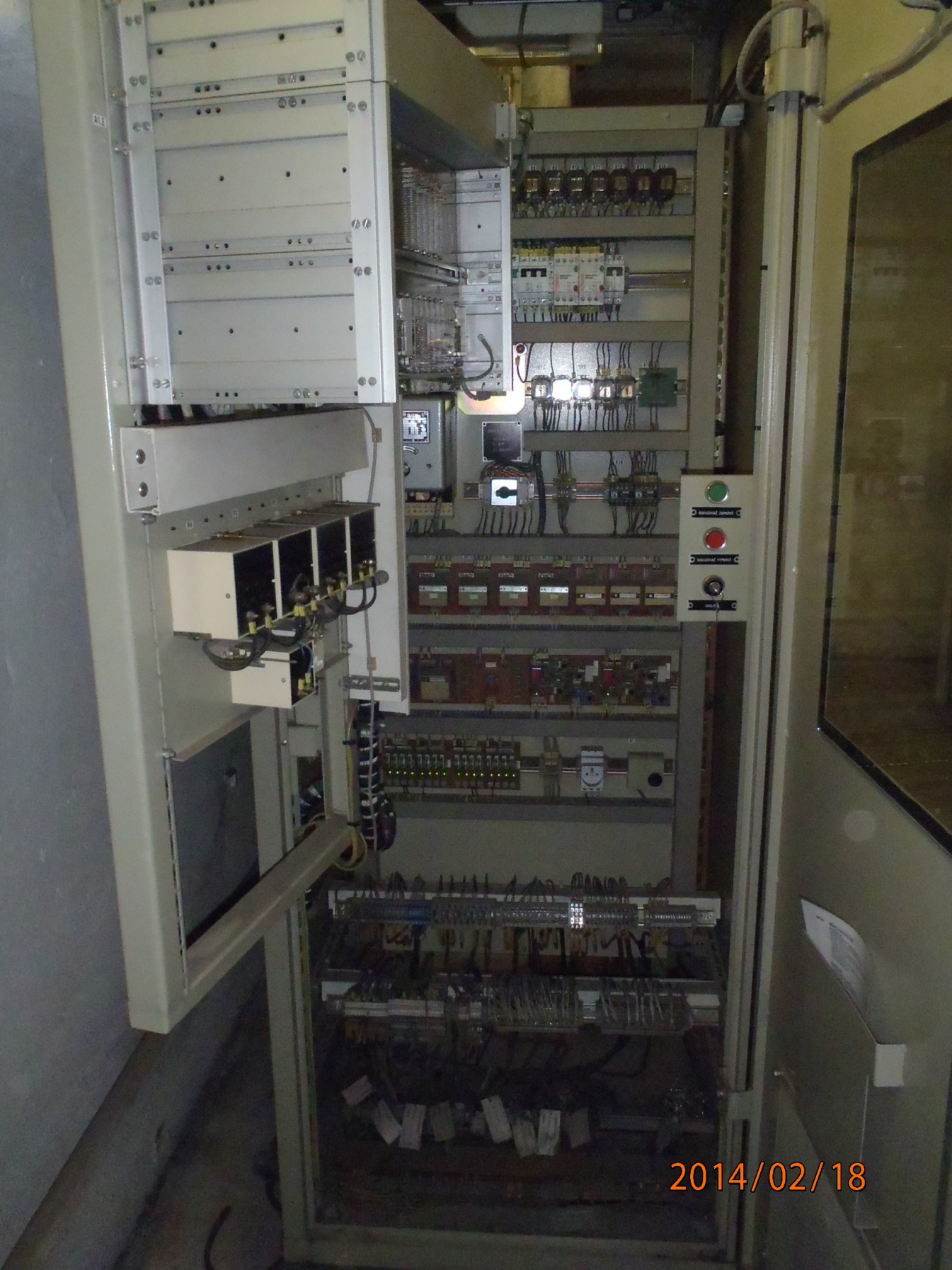 Obr. 4   Pohled z předu otevřeny 3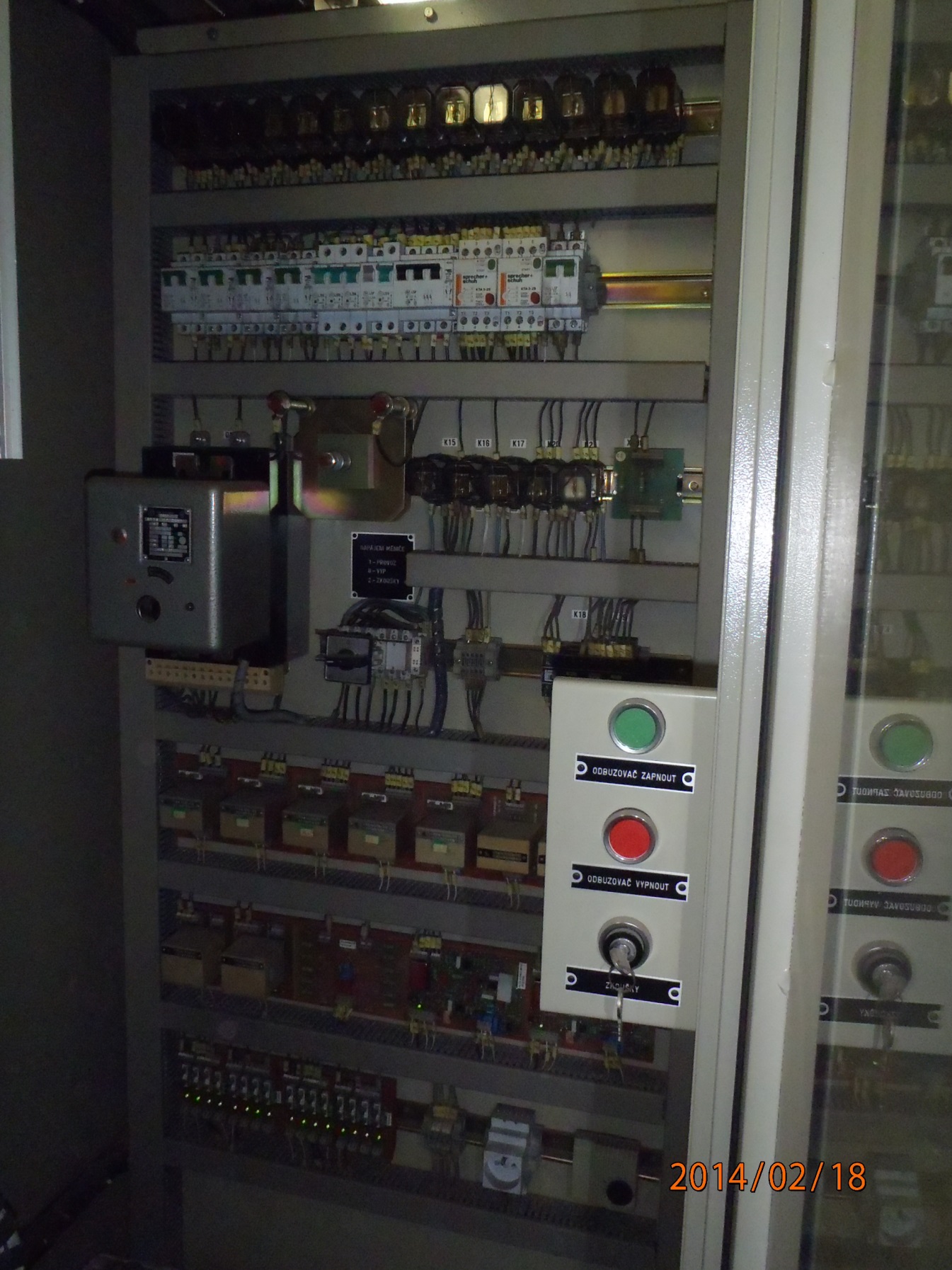 Obr. 5   Pohled zezadu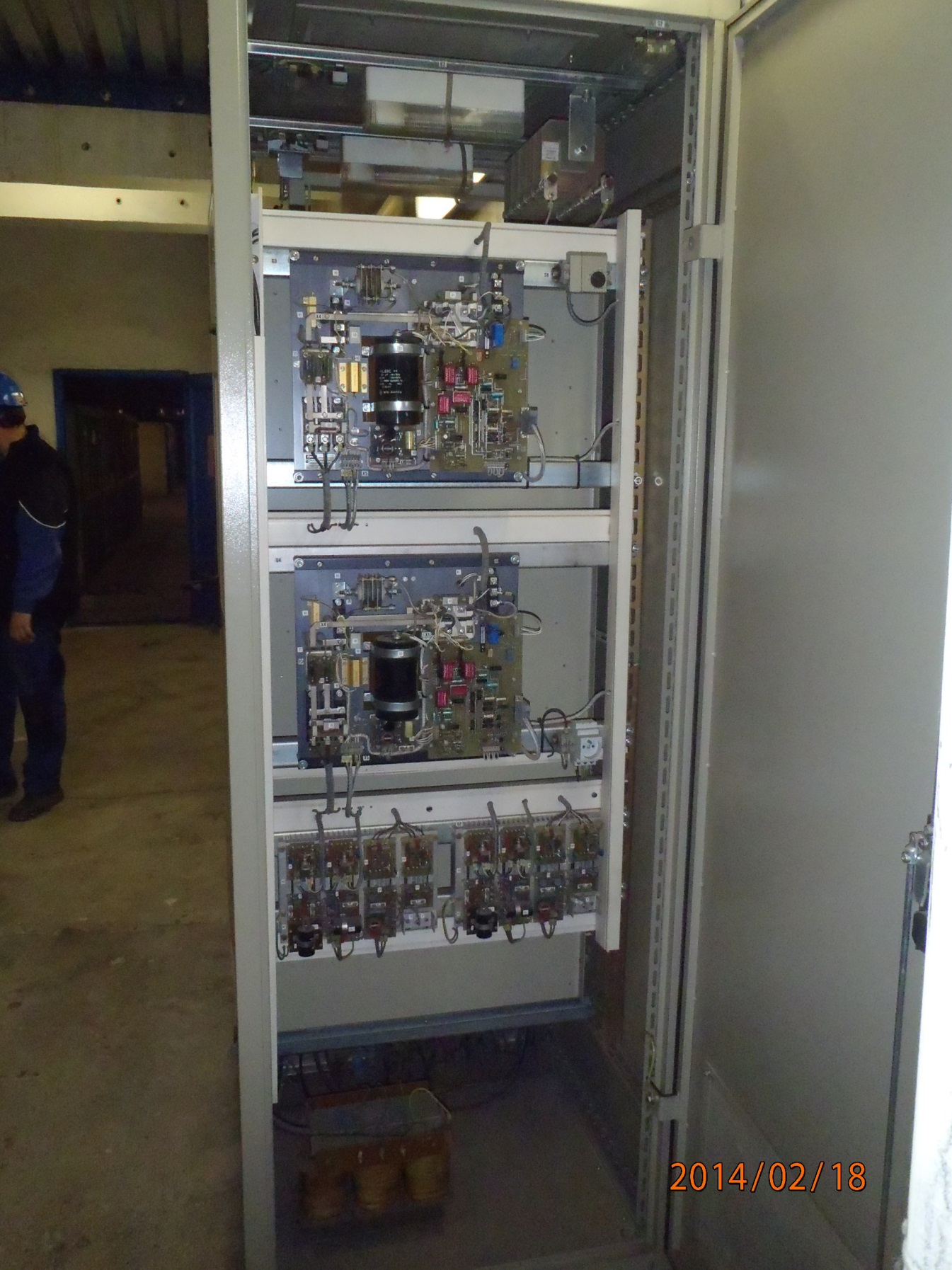 Obr. 6   Pohled svorkovnic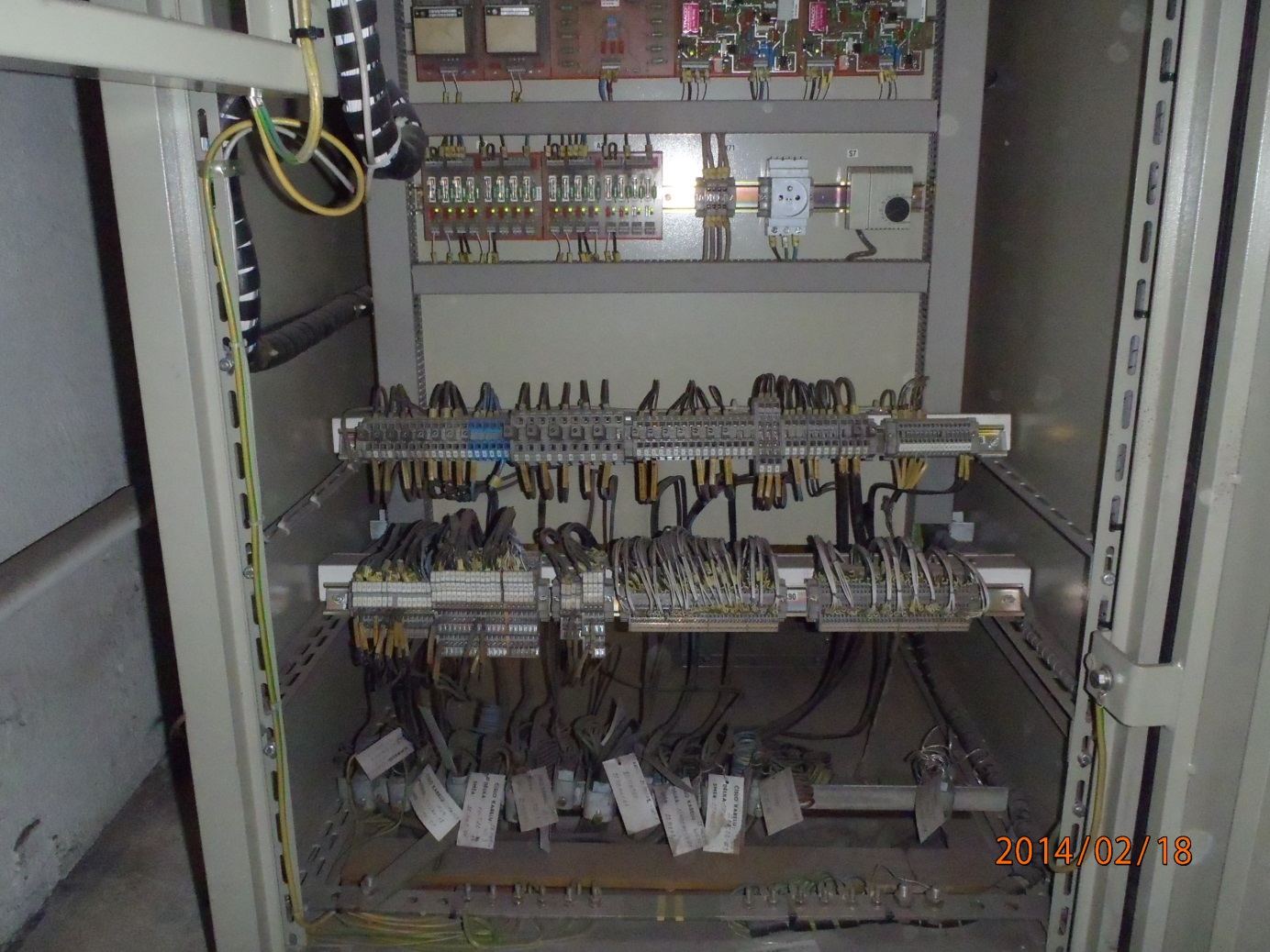 Obr. 7   Štítek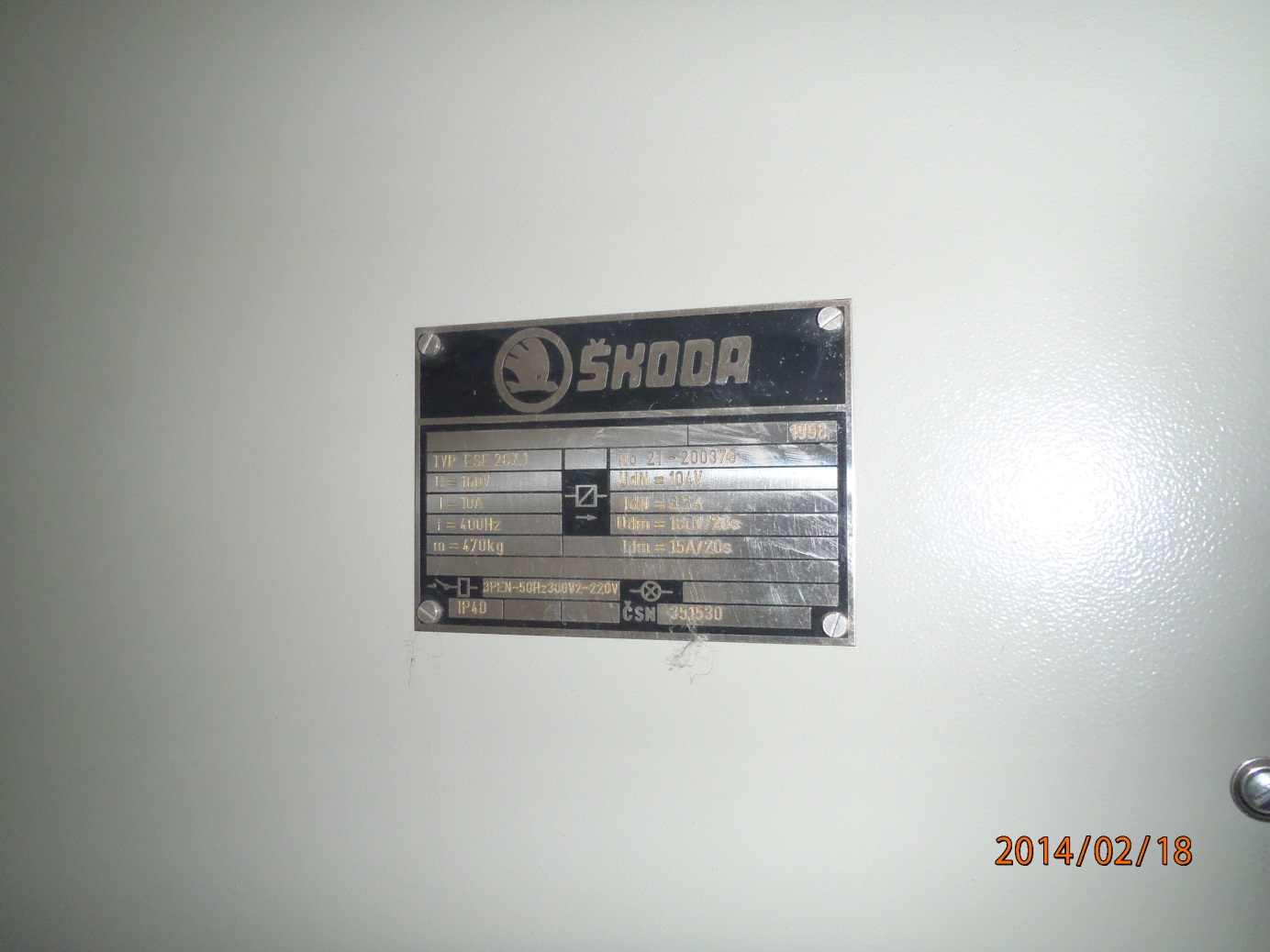 Obr. 8   Řídící jednotka buzeni TG22 zpředu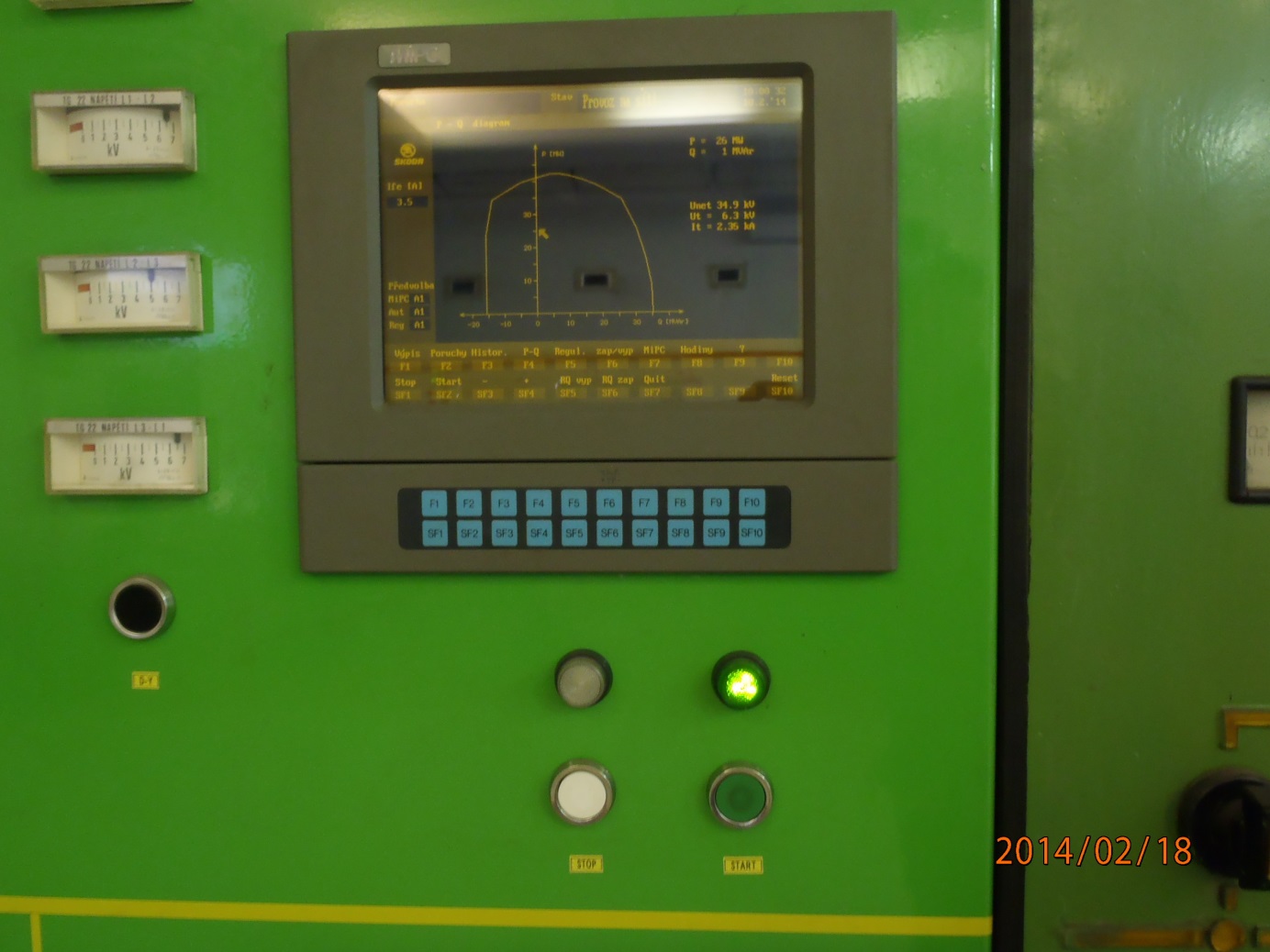 Obr. 9   Řídící jednotka buzeni TG22 zezadu 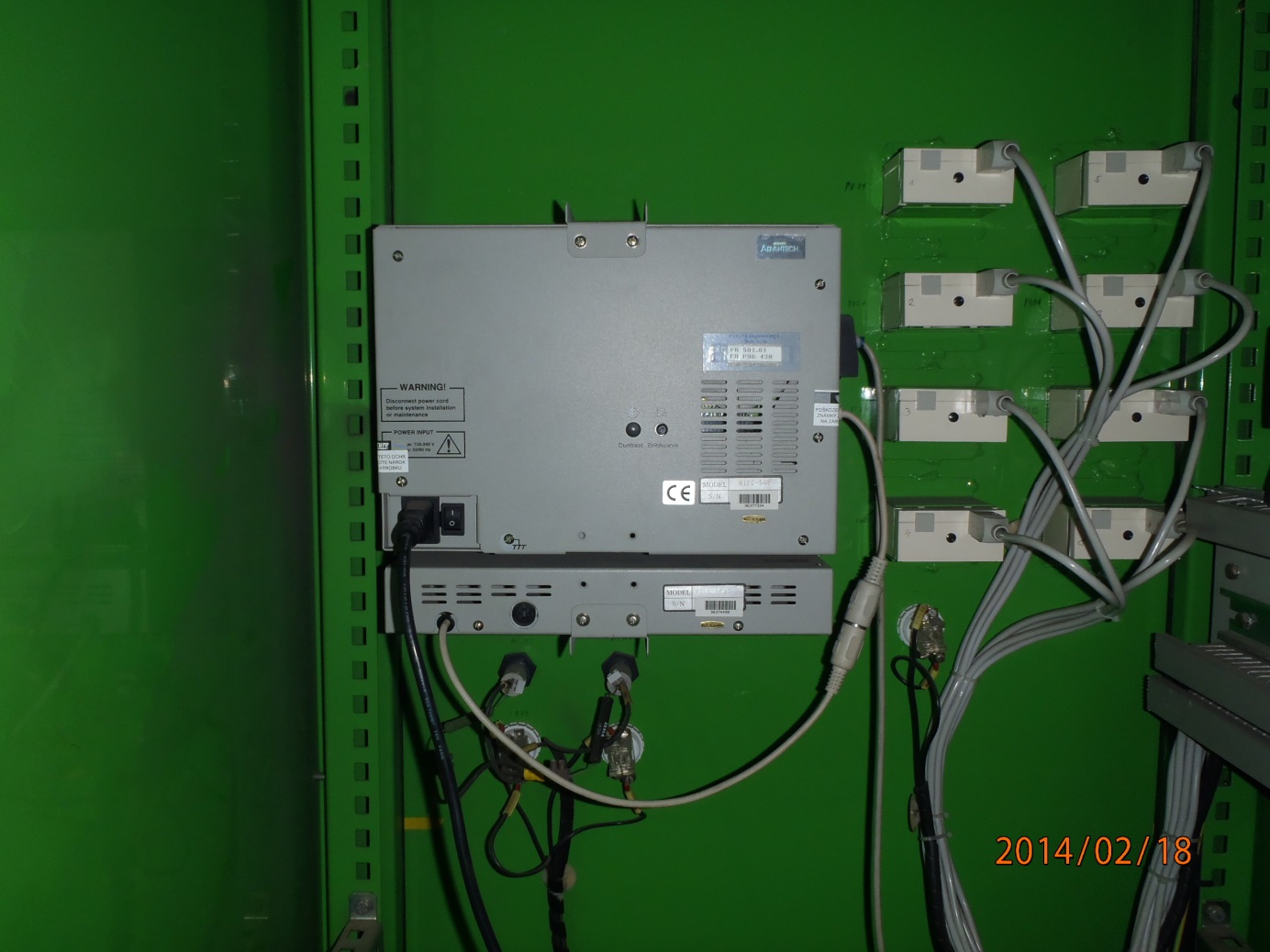 Obr. 10   Obrazovka buzení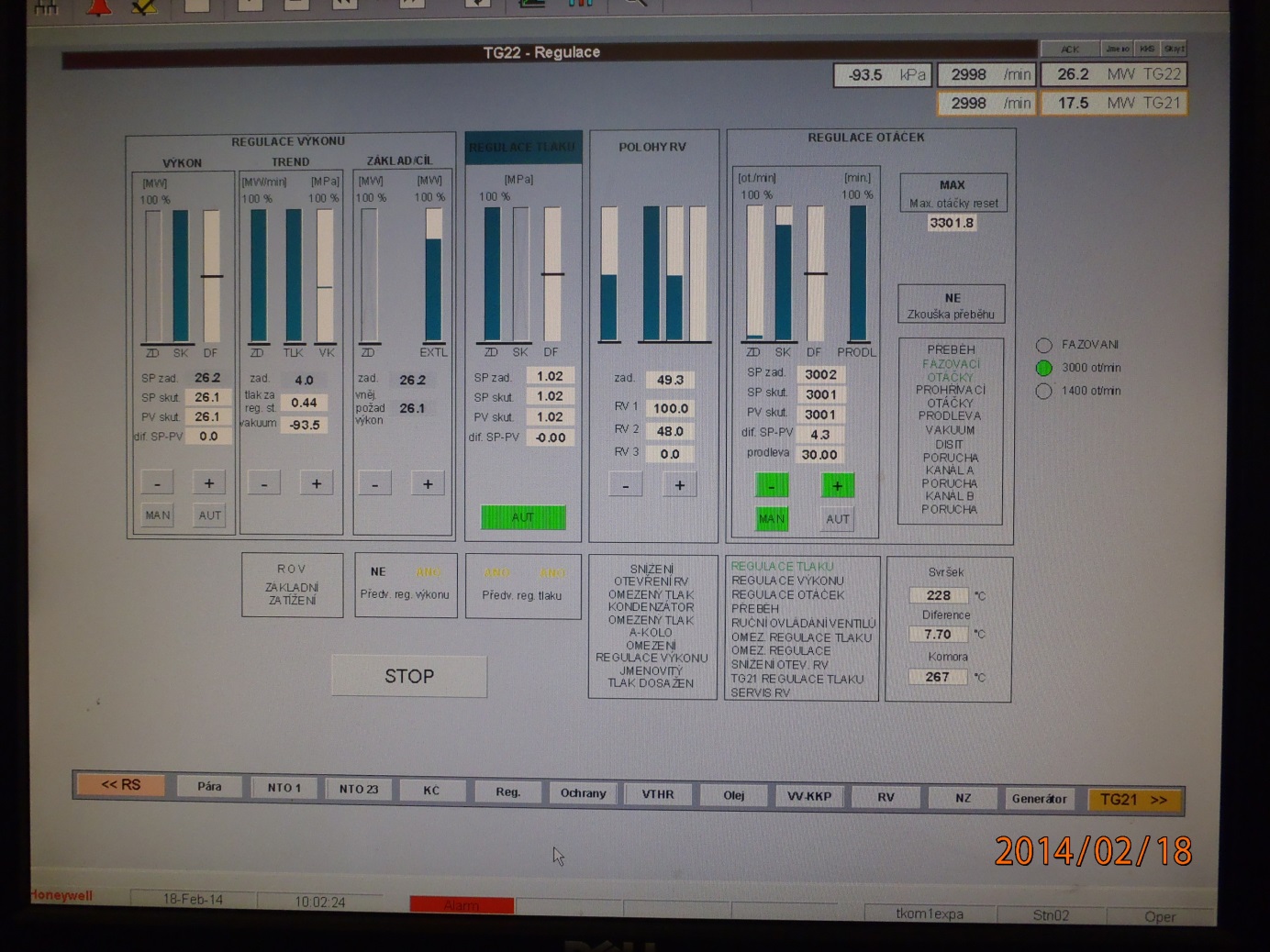 Obr. 11   Štítek budiče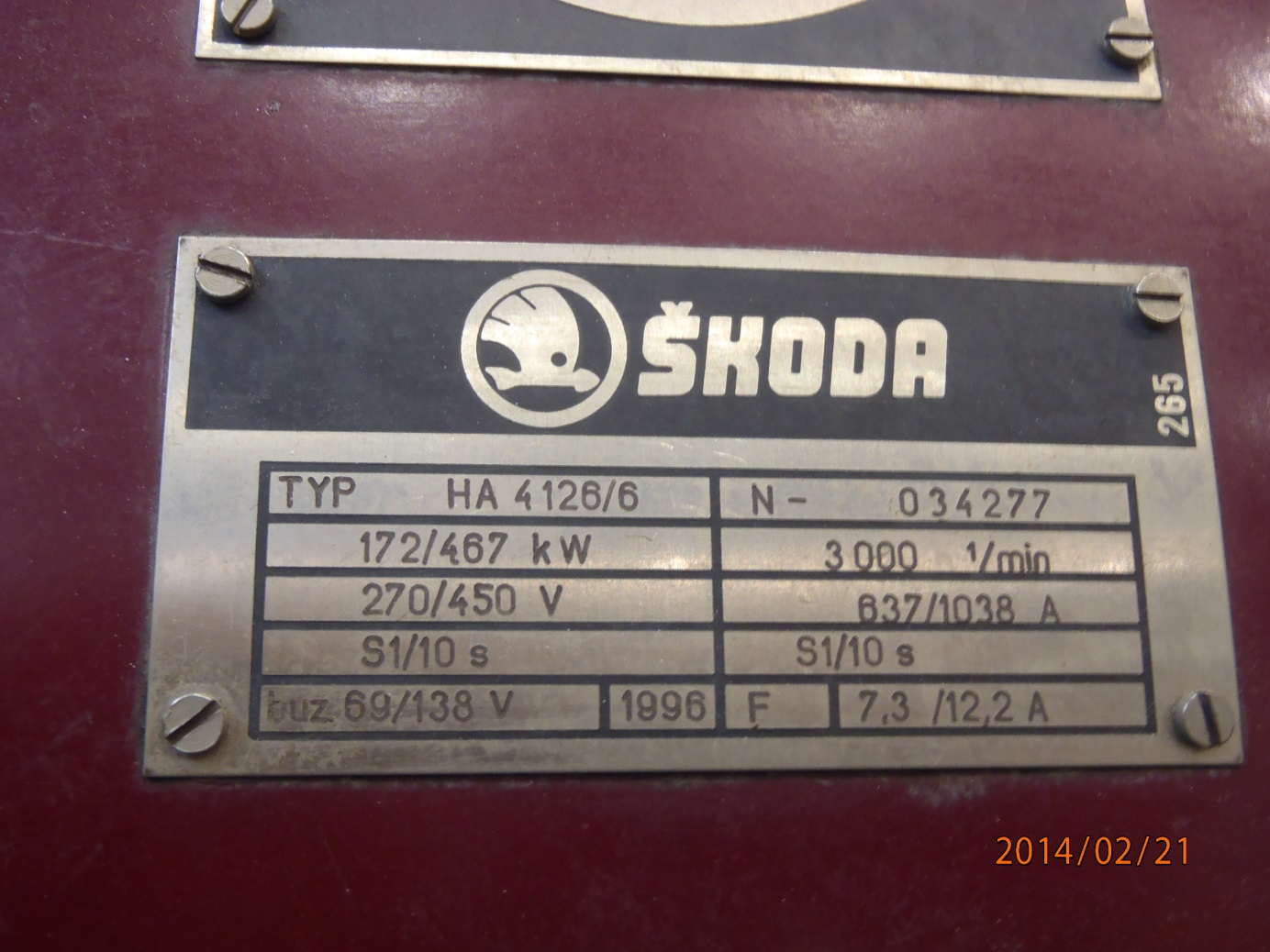 